TEHNISKĀ SPECIFIKĀCIJA/ TECHNICAL SPECIFICATION Nr. TS 1305.020 v1Plakāts ar aizlieguma zīmi "Neslēgt” pārvietojams, ārtipa plastikāts/ Placard with prohibition sign “Do not alter the state of the switch”, movable, outdoor, plasticNr./ NoApraksts/ DescriptionMinimālā tehniskā prasība/ Minimum technical requirementPiedāvātās preces konkrētais tehniskais apraksts/ Specific technical description of offered productAvots/ SourcePiezīmes/ RemarksVispārīgā informācija/ General informationRažotājs (nosaukums, atrašanās vieta)/ Manufacturer (name and location)Norādīt/ Specify1305.020 Drošības plakāts 130x130 mm "Neslēgt” pārvietojams, ārtipa, plastikāta/ Safety placard 130x130mm “Neslēgt”, movable, outdoor plastic Tipa apzīmējums/ Type reference Tehniskai izvērtēšanai parauga piegādes laiks (pēc pieprasījuma)/ Delivery time for sample technical check (on request), working days15 darba dienas/ 15 working daysStandarti/ StandardsAtbilstība  Ministru kabineta noteikumiem Nr.1041 Noteikumi par obligāti piemērojamo energostandartu, kas nosaka elektroapgādes objektu ekspluatācijas organizatoriskās un tehniskās drošības prasības. (izmēri), Links: https://likumi.lv/doc.php?id=260769/
Conformity to regulation of Minister Cabinet Nr. 1041 “Rules for obligate applicable energy standard, which determines electrical equipment operational orgnizatorical and technical safety requirements. Link: https://likumi.lv/doc.php?id=260769Atbilst/ ConfirmISO 1183-1 vai ekvivalents/ or equivalentAtbilst/ ConfirmISO  9001 vai ekvivalents/ or equivalentAtbilst/ ConfirmVides nosacījumi/ Environmental conditionsDarba vides temperatūra/ operating ambient temperature; °C-35 / +40Maksimālais Saules starojums stundas laikā uz  horizontāli orientētām virsmas, skaidrā laikā, jūlija mēnesī tiešā; summārā;  MJ/m²/ Maximum solar radiation during an hour on a horizontally oriented surface in clear weather conditions, in the month of July direct; overall; MJ/m²2.63; 3.06Tehniskā informācija/ Technical informationBiezums, mm/ Thickness, mm2Augšējos stūros caurumi   D=6 mm/ Holes in upper corners D=6mmJā/ YesZīmes krāsojuma fons: balts/
Sign painting backgrounds: whiteJā/ YesPamatnes materiāls plastikāts/ Base material plasticJā/ YesMateriāla blīvums, g/cm³ / Density of material, g/cm³1.4-1.46Plakāta izmēri, 130x130mm/ Placard dimensions, 130x130 mmJā/ YesProdukts izgatavots ar sietspiedes tehnoloģiju vai līdzvērtīgu/ Product manufactured by silk screen printing technology or similarJā/ YesIzejmateriāls identificējams ražotnē ar ražotāja uzlīmi - plēvi uz sagataves/ Raw material is identifiable with manufacturer’s sticker – mambrane on workpiece.Jā/ YesGala produkts pārklāts ar aizsargslāni, kas to pasargā no vides un UV staru iedarbības/ End Product is covered with protective layer, which protects against environment and UV effectJā/YesMateriāls identificējams ar izgatavošanas gadu/ Material is identifiable with production yearAtbilst/ ConfirmIespējamā krāsu izmaiņa  Produktam, ekspluatācijas laikā - 2 gados – 0%; 5 gados <10%/ Possible colour change for Product during operation time in 2 years 0%, in 5 years <10%Jā/ YesInformatīvs attēls/Informative picture: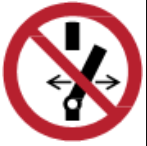 Atbilst/ Confirm